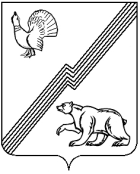 АДМИНИСТРАЦИЯ ГОРОДА ЮГОРСКАХанты-Мансийского автономного округа-ЮгрыПОСТАНОВЛЕНИЕот _______________									№ ____
О внесении изменений в постановление администрации города Югорска от 29.10.2018 № 2986 «О муниципальной программе города Югорска«Автомобильные дороги, транспорти городская среда»В связи с уточнением объемов финансирования программных мероприятий, в соответствии с постановлением администрации города Югорска от 01.11.2019         № 2359 «О модельной муниципальной программе города Югорска, порядке принятия решения о разработке муниципальных программ города Югорска, их  формирования, утверждения и реализации в соответствии с национальными целями развития»:1.	Внести в приложение к постановлению администрации города Югорска от  29.10.2018  № 2986 «О муниципальной программе города Югорска «Автомобильные дороги, транспорт и городская среда» (с изменениями от 15.11.2018 № 3163, от 08.04.2019 № 710, от 29.04.2019  № 879, от 25.06.2019 № 1389, от 31.07.2019            № 1697, от 10.10.2019 № 2194, от 06.11.2019 № 2400, от 16.12.2019 № 2690, от 23.12.2019 № 2744, от 17.02.2020 № 271, от 09.04.2020  № 546, от 28.09.2020 № 1394, от 22.12.2020 № 1933, от 29.12.2020 № 2017,  от 15.02.2021 № 137-п, от 26.04.2021  № 605-п, от 20.05.2021 № 816-п, от 24.06.2021 № 1158-п, от 24.09.2021 № 1790-п, от 15.11.2021 № 2175-п, от 29.11.2021 № 2256-п, от 20.12.2021 № 2434-п) следующие изменения:1.1. Строку «Параметры финансового обеспечения муниципальной программы» паспорта муниципальной программы изложить в следующей редакции: «».1.2.	 Таблицу 2 изложить в новой редакции (приложение).2. Опубликовать постановление в официальном печатном издании города Югорска, разместить на официальном сайте органов местного самоуправления города Югорска и в государственной автоматизированной системе «Управление».3. Настоящее постановление вступает в силу после его официального опубликования.4.	Контроль за выполнением постановления возложить на заместителя директора – начальника юридического отдела департамента жилищно-коммунального и строительного комплекса администрации города Югорска О.С.Валинурову.Глава города Югорска                                                                          А.В. БородкинНормативный правовой акт коррупционных факторов не содержитЮридический отдел ДЖКиСК  ______________________Валинурова О.С.Исп. Титова Е.В., 7-43-03	                                                                                                       Рассылка:ДЭРиПУ – 1 экз., УВП иОС – 2 экз., Депфин – 1 экз.ДЖКиСК – 2 экз., УСП – 1 экз., ДМСиГ – 1 экз., УБУиО – 1 экз.Параметры финансового обеспечения муниципальной программыОбщий объем финансирования муниципальной программы составляет 3 055 096,5 тыс. рублей, в том числе по годам:2019 год – 365 649,7 тыс. рублей;2020 год – 258 503,1 тыс. рублей;2021 год – 355 436,0 тыс. рублей; 2022 год – 263 644,8 тыс. рублей;2023 год – 266 952,9 тыс. рублей;2024 год – 223 530,0 тыс. рублей;2025 год – 220 230,0 тыс. рублей; 2026 - 2030 годы – 1 101 150,0 тыс. рублейЛист согласованияЛист согласованияЛист согласованияЛист согласованияЛист согласованияк проекту постановления администрации города Югорска«О внесении изменений в постановление администрации города Югорска от 29.10.2018 № 2986к проекту постановления администрации города Югорска«О внесении изменений в постановление администрации города Югорска от 29.10.2018 № 2986к проекту постановления администрации города Югорска«О внесении изменений в постановление администрации города Югорска от 29.10.2018 № 2986к проекту постановления администрации города Югорска«О внесении изменений в постановление администрации города Югорска от 29.10.2018 № 2986к проекту постановления администрации города Югорска«О внесении изменений в постановление администрации города Югорска от 29.10.2018 № 2986«О муниципальной программе города Югорска «Автомобильные дороги, транспорт и городская среда»«О муниципальной программе города Югорска «Автомобильные дороги, транспорт и городская среда»«О муниципальной программе города Югорска «Автомобильные дороги, транспорт и городская среда»«О муниципальной программе города Югорска «Автомобильные дороги, транспорт и городская среда»«О муниципальной программе города Югорска «Автомобильные дороги, транспорт и городская среда»Наименование органа (структурного подразделения)Дата передачи на согласование и подпись лица, передавшего документДата поступления на согласование и подпись лица, принявшего документДата согласования, подписьРасшифровка подписиЗаместитель директора – начальник юридического отдела ДЖКиСКО.С. ВалинуроваПервый заместитель главы города – директор ДМСиГДиректор департамента финансовДиректор департамента экономического развития и проектного управленияНачальник управления социальной политикиНачальник управления бухгалтерского учета и отчетностиЮридическое управлениеПервый заместитель главы города